СООБЩЕНИЕ О ВОЗМОЖНОМ УСТАНОВЛЕНИИ ПУБЛИЧНОГО СЕРВИТУТААдминистрация муниципального района «Петровск-Забайкальский район» сообщает о возможном установлении публичного сервитута.Цель установления публичного сервитута: для строительства воздушной линии электропередачи ВЛ-0,4 кВ (электроснабжение электроустановок базы КФХ, расположенной по адресу: Забайкальский край, Петровск-Забайкальский район, сельское поселение «Усть-Оборское», урочище «Хорул», кадастровый номер 75:16:490106:8 (Федотова М.В).Местоположение земельных участков, в отношении которых испрашивается публичный сервитут: Забайкальский край, Петровск-Забайкальский район, сельское поселение "Усть-Оборское", урочище "Хорул", в границах земельного участка с кадастровым номером 75:16:49106:134.Адрес, по которому заинтересованные лица могут ознакомиться с поступившим ходатайством об установлении публичного сервитута и прилагаемым к нему описанием местоположения границ публичного сервитута, подать заявления об учете прав на земельные участки: 673009, Забайкальский край, г. Петровск-Забайкальский, ул. Горбачевского, д. 19.Срок подачи заявлений правообладателей об учете их прав (обременений прав) на земельные участки с приложением копий документов, подтверждающих эти права (обременения прав): с 04 мая 2022 года по 03 июня 2022 года.Время приема заинтересованных лиц для ознакомления с поступившим ходатайством об установлении публичного сервитута: Понедельник - пятница: с 08 часов 00 минут до 17 часов 00 минут местного времени, обеденный перерыв с 13 часов 00 минут до 14 часов 00 минут;суббота, воскресенье: выходные дни.Официальные сайты в информационно-телекоммуникационной сети "Интернет", на которых размещается сообщение о поступившем ходатайстве об установлении публичного сервитута: https://pzabaik.75.ru Реквизиты решений об утверждении документа территориального планирования, документации по планировке территории: инженерные сооружения в соответствии с законодательством о градостроительной деятельности не подлежат отображению в документах территориального планирования. Договор об осуществлении технологического присоединения к электрическим сетям от 26.12.2018 г. № 20.7500.4242.18Описание местоположения границ публичного сервитута: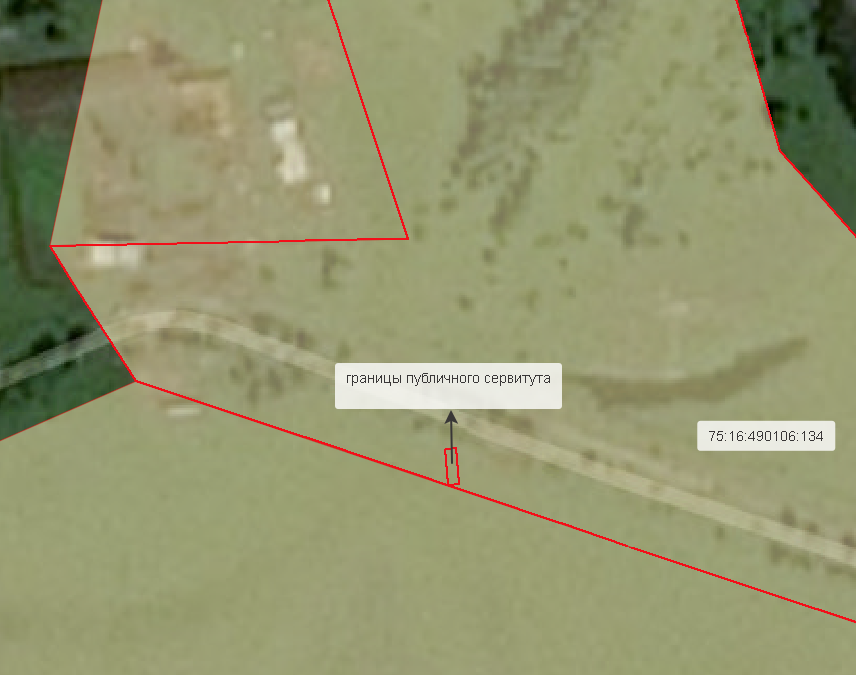 Обозначение характерных точек границКоординаты, мКоординаты, мОбозначение характерных точек границХY1526730.471236993.622526730.751236997.613526717.791236998.534526717.511236994.54